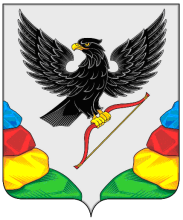 ПроектАДМИНИСТРАЦИЯ МУНИЦИПАЛЬНОГО РАЙОНА«НЕРЧИНСКИЙ РАЙОН» ЗАБАЙКАЛЬСКОГО КРАЯ    ПОСТАНОВЛЕНИЕ               2019 года                                                                              №  г. НерчинскОб утверждении перечня автомобильных дорог общего пользования муниципального района «Нерчинский район»На основании части 4 статьи 14, пункта 5 части 1 статьи 15,  Федерального закона Российской Федерации от 06.10.2003 года № 131-ФЗ «Об общих принципах организации местного самоуправления в Российской Федерации, в соответствии с пунктом 5 части 1 статьи 13  Федерального закона Российской Федерации от 08.11.2007 года № 257-ФЗ «Об автомобильных дорогах и о дорожной деятельности в Российской Федерации и о внесении изменений в отдельные законодательные акты Российской Федерации», постановлением главы администрации муниципального района «Нерчинский район» от 14.06.2007года № 27 «О классификации автомобильных дорог муниципального района «Нерчинский район», учитывая результаты технической инвентаризации автомобильных дорог,  администрация муниципального района «Нерчинский район» постановляет:1. Утвердить перечень автомобильных дорог общего пользования муниципального района «Нерчинский район» согласно приложению.2. Считать утратившими силу следующие постановления администрации муниципального района «Нерчинский район»:- постановление администрации муниципального района «Нерчинский район» от 20.06.2017 года №70 «Об утверждении перечня автомобильных дорог общего пользования муниципального района «Нерчинский район»;- постановление администрации муниципального района «Нерчинский район»  от 19.03.2018 г. № 44 «О внесении изменений в постановление администрации муниципального района «Нерчинский район» от 20.06.2017 года №70 «Об утверждении перечня автомобильных дорог общего пользования муниципального района «Нерчинский район»;- постановление администрации муниципального района «Нерчинский район» от 15.01.2019 года № 3 «О внесении изменений в постановление администрации муниципального района «Нерчинский район» от 20.06.2017 года №70 «Об утверждении перечня автомобильных дорог общего пользования муниципального района «Нерчинский район»..3. Настоящее постановление опубликовать в газете «Нерчинская звезда».4. Настоящее постановление вступает в силу на следующий день, после дня его официального опубликования в газете «Нерчинская звезда».5.Контроль за исполнением настоящего постановления оставляю за собой.Глава муниципального района«Нерчинский район»	Р.В.СенотрусовПРИЛОЖЕНИЕ к постановлению администрации МР «Нерчинский район»  2019   №  ПЕРЕЧЕНЬдорог общего пользованиямуниципального района «Нерчинский район»____________________________№ п/пнаименование автомобильной дорогиидентификационный номер  дорогипротяженностькм1234Автомобильные дороги местного значения вне границ населенных пунктов в границах муниципального района «Нерчинский район»Автомобильные дороги местного значения вне границ населенных пунктов в границах муниципального района «Нерчинский район»Автомобильные дороги местного значения вне границ населенных пунктов в границах муниципального района «Нерчинский район»Автомобильные дороги местного значения вне границ населенных пунктов в границах муниципального района «Нерчинский район»1Автомобильная дорога   от села Калинино до  села Шивки76-228-000 МР 76-0012,5042Автомобильная дорога   от села Пешково до села Право-Пешково  76-228-000 МР 76-0020,7 3Автомобильная дорога   «Подъезд к селу Большой луг»  76-228-000 МР 76-0030,692 4Автомобильная дорога   от села Олинск до села Крупянка76-228-000 МР 76-0047,3355Автомобильная дорога   от села Знаменка до  села Беломестново76-228-000 МР 76-0053,56Автомобильная дорога   «Подъезд к селу Верхний Умыкэй»  76-228-000 МР 76-0064,0527Автомобильная дорога «Подъезд к селу Апрелково»76-228-000 МР 76-00711,08Подъезд от автодороги Могойтуй – Сретенск – Олочи к селу Макеевка  76-228-000 МР 76-0080,29Автомобильная дорога   от села Олинск до  села Олекан76-228-000 МР 76-0097,90610Подъезд от автомобильной дороги  Могойтуй– Олочи к п. Нагорный 76-228-000 МР 76-0101,7911Подъезд от автомобильной дороги  Могойтуй– Олочи к с. Алеур76-228-000 МР 76-01110,09612Подъезд от автомобильной дороги  Чита - Хабаровск к с. Знаменка76-228-000 МР 76-0121,42413Подъезд от автомобильной дороги  Чита - Хабаровск к с. Зюльзикан76-228-000 МР 76-01319,195Автомобильные дороги местного значения в границах населенных пунктов сельского поселения  « Кумакинское»Автомобильные дороги местного значения в границах населенных пунктов сельского поселения  « Кумакинское»Автомобильные дороги местного значения в границах населенных пунктов сельского поселения  « Кумакинское»Автомобильные дороги местного значения в границах населенных пунктов сельского поселения  « Кумакинское»село Левые Кумакисело Левые Кумакисело Левые Кумакисело Левые Кумаки14Автомобильная дорога ул. Набережная 76-228-000МР 76-0141,0123415Автомобильная дорога ул. Центральная 76-228-000МР 76-0151,616Автомобильная дорога ул. Нагорная76-228-000МР 76-0161,1село Правые Кумакисело Правые Кумакисело Правые Кумакисело Правые Кумаки17Автомобильная дорога ул. Центральная 76-228-000МР 76-0172,418Автомобильная дорога ул. Луговая76-228-000МР 76-0181,1Автомобильные дороги местного значения в границах населенных пунктов сельского поселения  «Бишигинское»Автомобильные дороги местного значения в границах населенных пунктов сельского поселения  «Бишигинское»Автомобильные дороги местного значения в границах населенных пунктов сельского поселения  «Бишигинское»Автомобильные дороги местного значения в границах населенных пунктов сельского поселения  «Бишигинское»село Бишигиносело Бишигиносело Бишигиносело Бишигино19 Автомобильная дорога  ул. Набережная76-228-000МР 76-0192,420 Автомобильная дорога  ул. Школьная76-228-000МР 76-0200,821Автомобильная дорога ул. Рабочая76-228-000МР 76-0210,6село Апрелковосело Апрелковосело Апрелковосело Апрелково22Автомобильная дорога ул. Набережная76-228-000МР 76-0220,523Автомобильная дорога ул. Путейская 76-228-000МР 76-0230,3Автомобильные дороги местного значения в границах населенных пунктов сельского поселения  «Зюльзинское»Автомобильные дороги местного значения в границах населенных пунктов сельского поселения  «Зюльзинское»Автомобильные дороги местного значения в границах населенных пунктов сельского поселения  «Зюльзинское»Автомобильные дороги местного значения в границах населенных пунктов сельского поселения  «Зюльзинское»село Зюльзясело Зюльзясело Зюльзясело Зюльзя24Автомобильная дорога имени Погодаева76-228-000МР 76-0241,225Автомобильная дорога Кооперативная 76-228-000МР 76-0251,6526Автомобильная дорога Набережная76-228-000МР 76-0262,427Автомобильная дорога имени Ленина76-228-000МР 76-0270,5028Автомобильная дорога Молодежная76-228-000МР 76-0280,629Автомобильная дорога Песчаная76-228-000МР 76-0290,7730Автомобильная дорога переулок  Песчаный76-228-000МР 76-0300,831Автомобильная дорога Луговая76-228-000МР 76-0310,732Автомобильная дорога Маслозаводская76-228-000МР 76-0320,333Автомобильная дорога имени Карла Маркса76-228-000МР 76-0331,834Автомобильная дорога Советская76-228-000МР 76-0341,435Автомобильная дорога переулок Советский, 176-228-000МР 76-0350,236Автомобильная дорога переулок Советский, 276-228-000МР 76-0360,2123437Автомобильная дорога Нагорная76-228-000МР 76-0371,538Автомобильная дорога Партизанская76-228-000МР 76-0380,639Автомобильная дорога Рабочая76-228-000МР 76-0391,640Автомобильная дорога Заречная76-228-000МР 76-0400,941Автомобильная дорога Красный Яр76-228-000МР 76-0410,842Автомобильная дорога переулок  Красноярский76-228-000МР 76-0420,243Автомобильная дорога Береговая76-228-000МР 76-0430,444Автомобильная дорога Мостовая76-228-000МР 76-0440,545Автомобильная дорога Кузнечная76-228-000МР 76-0450,446Проезд от улицы Заречная до улицы Красный Яр76-228-000МР 76-0460,4247Проезд от улицы Партизанская до улицы Рабочая76-228-000МР 76-0470,348Проезд от улицы Погодаева до улицы Нагорная76-228-000МР 76-0480,4449Проезд от улицы Карла Маркса до улицы Нагорная76-228-000МР 76-0490,3650Проезд № 1 от улицы Набережная до улицы Кооперативная в районе отделения связи76-228-000МР 76-0500,18551Проезд № 2 от улицы Набережная до улицы Кооперативная в районе пешеходного моста76-228-000МР 76-0510,28552Проезд № 3 от улицы Набережная до улицы Кооперативная76-228-000МР 76-0520,2453Проезд  от улицы имени Погодаева до улицы Кузнечная76-228-000МР 76-0530,26554Проезд от улицы имени Ленина до улицы Набережная76-228-000МР 76-0540,2455Проезд от улицы Рабочаядо площадки хранения ТБО76-228-000МР 76-0550,556Проезд от улицы Песчаная до площадки хранения ТБО76-228-000МР 76-0560,5село Зюльзикансело Зюльзикансело Зюльзикансело Зюльзикан57Автомобильная дорога Советская76-228-000МР 76-0573,058Автомобильная дорога Набережная76-228-000МР 76-0581,859Автомобильная дорога Заречная76-228-000МР 76-0591,6123460Автомобильная дорога Партизанская76-228-000МР 76-0601,061Проезд от улицы Заречная до площадки хранения ТБО76-228-000МР 76-0610,562Проезд от улицы Набережная до улицы Заречная76-228-000МР 76-0620,163Проезд от улицы Набережная до реки Нерча в районе транспортного сооружения (водопропускные трубы)76-228-000МР 76-0630,12Автомобильные дороги местного значения в границах населенных пунктов сельского поселения  «Зареченское»Автомобильные дороги местного значения в границах населенных пунктов сельского поселения  «Зареченское»Автомобильные дороги местного значения в границах населенных пунктов сельского поселения  «Зареченское»Автомобильные дороги местного значения в границах населенных пунктов сельского поселения  «Зареченское»поселок сельского типа Заречныйпоселок сельского типа Заречныйпоселок сельского типа Заречныйпоселок сельского типа Заречный64Автомобильная дорога (ул. Набережная)76-228-000МР 76-0641,565Автомобильная дорога (ул. Школьная)76-228-000МР 76-0650,566Автомобильная дорога (переулок Дорожный)76-228-000МР 76-0660,467Автомобильная дорога (переулок Микрорайон)76-228-000МР 76-0670,368Автомобильная дорога (ул. Рабочая)76-228-000МР 76-0681,069Автомобильная дорога (ул. Сельская)76-228-000МР 76-0691,070Автомобильная дорога (ул. Бензоплощадка)76-228-000МР 76-0701,771Автомобильная дорога (ул. Береговая)76-228-000МР 76-0710,3поселок сельского типа Нагорныйпоселок сельского типа Нагорныйпоселок сельского типа Нагорныйпоселок сельского типа Нагорный72Автомобильная дорога (ул. Октябрьская)76-228-000МР 76-0721,373Автомобильная дорога (ул. Молодёжная)76-228-000МР 76-0730,974Автомобильная дорога (переулок Школьный)76-228-000МР 76-0740,675Автомобильная дорога (переулок МРМ)76-228-000МР 76-0750,576Автомобильная дорога (ул. Юбилейная)76-228-000МР 76-0761,2